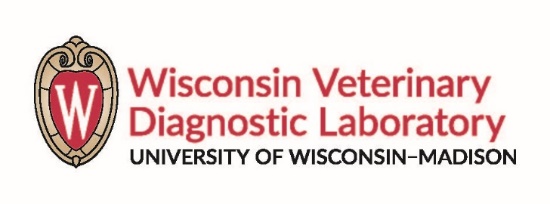 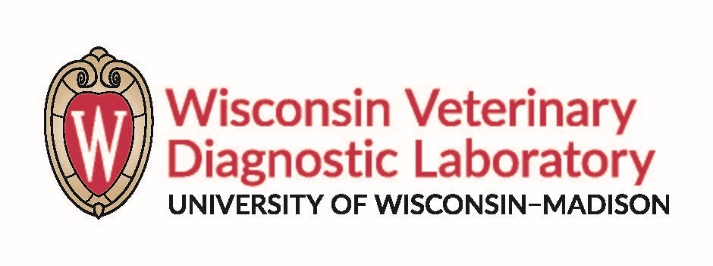 Owner__________________________________________Farm_________________________________________________Address_______________________________________________City_________________________State________ Zip__________Reference _____________________________________________Premise ID ____________________________________________Date samples taken _______________   Shipped ______________Owner__________________________________________Farm_________________________________________________Address_______________________________________________City_________________________State________ Zip__________Reference _____________________________________________Premise ID ____________________________________________Date samples taken _______________   Shipped ______________Owner__________________________________________Farm_________________________________________________Address_______________________________________________City_________________________State________ Zip__________Reference _____________________________________________Premise ID ____________________________________________Date samples taken _______________   Shipped ______________Owner__________________________________________Farm_________________________________________________Address_______________________________________________City_________________________State________ Zip__________Reference _____________________________________________Premise ID ____________________________________________Date samples taken _______________   Shipped ______________Owner__________________________________________Farm_________________________________________________Address_______________________________________________City_________________________State________ Zip__________Reference _____________________________________________Premise ID ____________________________________________Date samples taken _______________   Shipped ______________Owner__________________________________________Farm_________________________________________________Address_______________________________________________City_________________________State________ Zip__________Reference _____________________________________________Premise ID ____________________________________________Date samples taken _______________   Shipped ______________Owner__________________________________________Farm_________________________________________________Address_______________________________________________City_________________________State________ Zip__________Reference _____________________________________________Premise ID ____________________________________________Date samples taken _______________   Shipped ______________Veterinarian	___________________________________________Clinic	__________________________________________________Address	________________________________________________City_______________________State________ Zip	_____________Phone (         )________________  FAX (         )________________E-mail  address  _________________________________________Veterinarian	___________________________________________Clinic	__________________________________________________Address	________________________________________________City_______________________State________ Zip	_____________Phone (         )________________  FAX (         )________________E-mail  address  _________________________________________Veterinarian	___________________________________________Clinic	__________________________________________________Address	________________________________________________City_______________________State________ Zip	_____________Phone (         )________________  FAX (         )________________E-mail  address  _________________________________________Veterinarian	___________________________________________Clinic	__________________________________________________Address	________________________________________________City_______________________State________ Zip	_____________Phone (         )________________  FAX (         )________________E-mail  address  _________________________________________Veterinarian	___________________________________________Clinic	__________________________________________________Address	________________________________________________City_______________________State________ Zip	_____________Phone (         )________________  FAX (         )________________E-mail  address  _________________________________________Veterinarian	___________________________________________Clinic	__________________________________________________Address	________________________________________________City_______________________State________ Zip	_____________Phone (         )________________  FAX (         )________________E-mail  address  _________________________________________Veterinarian	___________________________________________Clinic	__________________________________________________Address	________________________________________________City_______________________State________ Zip	_____________Phone (         )________________  FAX (         )________________E-mail  address  _________________________________________Veterinarian	___________________________________________Clinic	__________________________________________________Address	________________________________________________City_______________________State________ Zip	_____________Phone (         )________________  FAX (         )________________E-mail  address  _________________________________________Veterinarian	___________________________________________Clinic	__________________________________________________Address	________________________________________________City_______________________State________ Zip	_____________Phone (         )________________  FAX (         )________________E-mail  address  _________________________________________Veterinarian	___________________________________________Clinic	__________________________________________________Address	________________________________________________City_______________________State________ Zip	_____________Phone (         )________________  FAX (         )________________E-mail  address  _________________________________________SPECIMENS SUBMITTEDSPECIMENS SUBMITTEDSPECIMENS SUBMITTEDSPECIMENS SUBMITTEDSPECIMENS SUBMITTEDSPECIMENS SUBMITTEDSPECIMENS SUBMITTEDSPECIMENS SUBMITTEDSPECIMENS SUBMITTEDSPECIMENS SUBMITTEDSPECIMENS SUBMITTEDSPECIMENS SUBMITTEDSPECIMENS SUBMITTEDSPECIMENS SUBMITTEDSPECIMENS SUBMITTEDSPECIMENS SUBMITTEDSPECIMENS SUBMITTEDSamples                                    How many?  Whole fish	(WF)	______  Gill	(GL)	______  Head	(HD)	______  Heart	(HRT)	______  Intestine	(INT)	______  Kidney	(KID)	______  Liver	(LIV)	______  Muscle	(MSL)	______  Skin                (SKN)	______  Kidney/Spleen  (K/S) 	______Samples                                    How many?  Whole fish	(WF)	______  Gill	(GL)	______  Head	(HD)	______  Heart	(HRT)	______  Intestine	(INT)	______  Kidney	(KID)	______  Liver	(LIV)	______  Muscle	(MSL)	______  Skin                (SKN)	______  Kidney/Spleen  (K/S) 	______SamplesHow many?  Spleen	  (SPL)	_____  Swim bladder    (SB)	_____  Whole viscera    (WV)	_____  Other	  (OTH)	_____(specify_______________)How preserved?  Fresh  Frozen  Fixed ___________________  Transport medium _________SamplesHow many?  Spleen	  (SPL)	_____  Swim bladder    (SB)	_____  Whole viscera    (WV)	_____  Other	  (OTH)	_____(specify_______________)How preserved?  Fresh  Frozen  Fixed ___________________  Transport medium _________SamplesHow many?  Spleen	  (SPL)	_____  Swim bladder    (SB)	_____  Whole viscera    (WV)	_____  Other	  (OTH)	_____(specify_______________)How preserved?  Fresh  Frozen  Fixed ___________________  Transport medium _________SamplesHow many?  Spleen	  (SPL)	_____  Swim bladder    (SB)	_____  Whole viscera    (WV)	_____  Other	  (OTH)	_____(specify_______________)How preserved?  Fresh  Frozen  Fixed ___________________  Transport medium _________SamplesHow many?  Spleen	  (SPL)	_____  Swim bladder    (SB)	_____  Whole viscera    (WV)	_____  Other	  (OTH)	_____(specify_______________)How preserved?  Fresh  Frozen  Fixed ___________________  Transport medium _________SamplesHow many?  Spleen	  (SPL)	_____  Swim bladder    (SB)	_____  Whole viscera    (WV)	_____  Other	  (OTH)	_____(specify_______________)How preserved?  Fresh  Frozen  Fixed ___________________  Transport medium _________SamplesHow many?  Spleen	  (SPL)	_____  Swim bladder    (SB)	_____  Whole viscera    (WV)	_____  Other	  (OTH)	_____(specify_______________)How preserved?  Fresh  Frozen  Fixed ___________________  Transport medium _________FluidsHow many?  Ovarian Fluid  (OF)	______  Other	 (OTH)	______(specify_______________)  Individual  PoolFluidsHow many?  Ovarian Fluid  (OF)	______  Other	 (OTH)	______(specify_______________)  Individual  Pool          Miscellaneous                  How many?  Bacterial isolate         ______(origin_______________)  Smear	(SM)   ______(specify______________)  Swab	(SW)   ______(origin_______________)  Other	(OTH)  ______(specify______________)          Miscellaneous                  How many?  Bacterial isolate         ______(origin_______________)  Smear	(SM)   ______(specify______________)  Swab	(SW)   ______(origin_______________)  Other	(OTH)  ______(specify______________)          Miscellaneous                  How many?  Bacterial isolate         ______(origin_______________)  Smear	(SM)   ______(specify______________)  Swab	(SW)   ______(origin_______________)  Other	(OTH)  ______(specify______________)          Miscellaneous                  How many?  Bacterial isolate         ______(origin_______________)  Smear	(SM)   ______(specify______________)  Swab	(SW)   ______(origin_______________)  Other	(OTH)  ______(specify______________)          Miscellaneous                  How many?  Bacterial isolate         ______(origin_______________)  Smear	(SM)   ______(specify______________)  Swab	(SW)   ______(origin_______________)  Other	(OTH)  ______(specify______________)          Miscellaneous                  How many?  Bacterial isolate         ______(origin_______________)  Smear	(SM)   ______(specify______________)  Swab	(SW)   ______(origin_______________)  Other	(OTH)  ______(specify______________)TESTS REQUESTEDPlease check the WVDL website or call the WVDL for a list of available tests and fees.TESTS REQUESTEDPlease check the WVDL website or call the WVDL for a list of available tests and fees.TESTS REQUESTEDPlease check the WVDL website or call the WVDL for a list of available tests and fees.TESTS REQUESTEDPlease check the WVDL website or call the WVDL for a list of available tests and fees.TESTS REQUESTEDPlease check the WVDL website or call the WVDL for a list of available tests and fees.TESTS REQUESTEDPlease check the WVDL website or call the WVDL for a list of available tests and fees.TESTS REQUESTEDPlease check the WVDL website or call the WVDL for a list of available tests and fees.TESTS REQUESTEDPlease check the WVDL website or call the WVDL for a list of available tests and fees.TESTS REQUESTEDPlease check the WVDL website or call the WVDL for a list of available tests and fees.TESTS REQUESTEDPlease check the WVDL website or call the WVDL for a list of available tests and fees.TESTS REQUESTEDPlease check the WVDL website or call the WVDL for a list of available tests and fees.TESTS REQUESTEDPlease check the WVDL website or call the WVDL for a list of available tests and fees.TESTS REQUESTEDPlease check the WVDL website or call the WVDL for a list of available tests and fees.TESTS REQUESTEDPlease check the WVDL website or call the WVDL for a list of available tests and fees.TESTS REQUESTEDPlease check the WVDL website or call the WVDL for a list of available tests and fees.TESTS REQUESTEDPlease check the WVDL website or call the WVDL for a list of available tests and fees.TESTS REQUESTEDPlease check the WVDL website or call the WVDL for a list of available tests and fees.Bacteriology Bacteriology Bacteriology PathologyPathologyPathologyPathologyPathologyParasitologyParasitologyParasitologyParasitologyVirologyVirologyVirologyVirology  Bacterial Culture & ID  Bacterial Kidney DiseasePreliminary Findings  FAX  or    E-mail  Bacterial Culture & ID  Bacterial Kidney DiseasePreliminary Findings  FAX  or    E-mail  Bacterial Culture & ID  Bacterial Kidney DiseasePreliminary Findings  FAX  or    E-mail  Necropsy  Histopathology   Necropsy  Histopathology   Necropsy  Histopathology   Necropsy  Histopathology   Necropsy  Histopathology   Direct Smear Exam  Internal Parasite Screen  Whirling Disease  Direct Smear Exam  Internal Parasite Screen  Whirling Disease  Direct Smear Exam  Internal Parasite Screen  Whirling Disease  Direct Smear Exam  Internal Parasite Screen  Whirling Disease   Salmonid Virus   Largemouth Bass Virus   Spring Viremia of Carp Virus   Sturgeon Virus   Viral Hemorrhagic Septicemia   Salmonid Virus   Largemouth Bass Virus   Spring Viremia of Carp Virus   Sturgeon Virus   Viral Hemorrhagic Septicemia   Salmonid Virus   Largemouth Bass Virus   Spring Viremia of Carp Virus   Sturgeon Virus   Viral Hemorrhagic Septicemia   Salmonid Virus   Largemouth Bass Virus   Spring Viremia of Carp Virus   Sturgeon Virus   Viral Hemorrhagic Septicemia   Salmonid Virus   Largemouth Bass Virus   Spring Viremia of Carp Virus   Sturgeon Virus   Viral Hemorrhagic Septicemia NOTE:  Please identify all specimens individually below.    Do only tests requested   OR     Do additional tests if needed to make a diagnosis. NOTE:  Please identify all specimens individually below.    Do only tests requested   OR     Do additional tests if needed to make a diagnosis. NOTE:  Please identify all specimens individually below.    Do only tests requested   OR     Do additional tests if needed to make a diagnosis. NOTE:  Please identify all specimens individually below.    Do only tests requested   OR     Do additional tests if needed to make a diagnosis. NOTE:  Please identify all specimens individually below.    Do only tests requested   OR     Do additional tests if needed to make a diagnosis. NOTE:  Please identify all specimens individually below.    Do only tests requested   OR     Do additional tests if needed to make a diagnosis. NOTE:  Please identify all specimens individually below.    Do only tests requested   OR     Do additional tests if needed to make a diagnosis. NOTE:  Please identify all specimens individually below.    Do only tests requested   OR     Do additional tests if needed to make a diagnosis. NOTE:  Please identify all specimens individually below.    Do only tests requested   OR     Do additional tests if needed to make a diagnosis. NOTE:  Please identify all specimens individually below.    Do only tests requested   OR     Do additional tests if needed to make a diagnosis. NOTE:  Please identify all specimens individually below.    Do only tests requested   OR     Do additional tests if needed to make a diagnosis. NOTE:  Please identify all specimens individually below.    Do only tests requested   OR     Do additional tests if needed to make a diagnosis. NOTE:  Please identify all specimens individually below.    Do only tests requested   OR     Do additional tests if needed to make a diagnosis. NOTE:  Please identify all specimens individually below.    Do only tests requested   OR     Do additional tests if needed to make a diagnosis. NOTE:  Please identify all specimens individually below.    Do only tests requested   OR     Do additional tests if needed to make a diagnosis. NOTE:  Please identify all specimens individually below.    Do only tests requested   OR     Do additional tests if needed to make a diagnosis. NOTE:  Please identify all specimens individually below.    Do only tests requested   OR     Do additional tests if needed to make a diagnosis.Fish/Lot IDSpeciesSpeciesSpeciesAge/SizeSpecimen Abbreviation( From list above)Specimen Abbreviation( From list above)Specimen Abbreviation( From list above)Specimen Abbreviation( From list above)Specimen Abbreviation( From list above)Analysis RequestedAnalysis RequestedAnalysis RequestedAnalysis RequestedAnalysis RequestedAnalysis RequestedAnalysis Requested1______________________________________________________________________________________________________________________________________________________________________________________________________________________________________________________________________________________________________________________________________________________________________________________________________2_________________________________________________________________________________________________________________________     _  ___________________________________________________________________________     _  ___________________________________________________________________________     _  ___________________________________________________________________________     _  ___________________________________________________________________________     _  ___________________________________________________________________________     _  ___________________________________________________________________________     _  ___________________________________________3_________________________ _____________________________________________________________________________________________________________________________________________________________________________________________________________________________________________________________________________________________________________________________________________________________________________4_________________________ _____________________________________________________________________________________________________________________________________________________________________________________________________________________________________________________________________________________________________________________________________________________________________________5 5_________________________________________________________________________________________ _____________________________      _ ___________________________________________ _____________________________      _ ___________________________________________ _____________________________      _ ___________________________________________ _____________________________      _ ___________________________________________ _____________________________      _ ___________________________________________ _____________________________      _ ___________________________________________ _____________________________      _ ___________________________________________HISTORY(Clinical signs, nutrition, management, temperature, environment, water quality, stress level, vaccinations, therapy, necropsy findings, previous laboratory results, etc.)________________________________________________________________________________________________________________________________________________________________________________________________________________________________________________________________________________________________________________________________________________________________________________________________________________________________________________________HISTORY(Clinical signs, nutrition, management, temperature, environment, water quality, stress level, vaccinations, therapy, necropsy findings, previous laboratory results, etc.)________________________________________________________________________________________________________________________________________________________________________________________________________________________________________________________________________________________________________________________________________________________________________________________________________________________________________________________HISTORY(Clinical signs, nutrition, management, temperature, environment, water quality, stress level, vaccinations, therapy, necropsy findings, previous laboratory results, etc.)________________________________________________________________________________________________________________________________________________________________________________________________________________________________________________________________________________________________________________________________________________________________________________________________________________________________________________________HISTORY(Clinical signs, nutrition, management, temperature, environment, water quality, stress level, vaccinations, therapy, necropsy findings, previous laboratory results, etc.)________________________________________________________________________________________________________________________________________________________________________________________________________________________________________________________________________________________________________________________________________________________________________________________________________________________________________________________HISTORY(Clinical signs, nutrition, management, temperature, environment, water quality, stress level, vaccinations, therapy, necropsy findings, previous laboratory results, etc.)________________________________________________________________________________________________________________________________________________________________________________________________________________________________________________________________________________________________________________________________________________________________________________________________________________________________________________________HISTORY(Clinical signs, nutrition, management, temperature, environment, water quality, stress level, vaccinations, therapy, necropsy findings, previous laboratory results, etc.)________________________________________________________________________________________________________________________________________________________________________________________________________________________________________________________________________________________________________________________________________________________________________________________________________________________________________________________HISTORY(Clinical signs, nutrition, management, temperature, environment, water quality, stress level, vaccinations, therapy, necropsy findings, previous laboratory results, etc.)________________________________________________________________________________________________________________________________________________________________________________________________________________________________________________________________________________________________________________________________________________________________________________________________________________________________________________________HISTORY(Clinical signs, nutrition, management, temperature, environment, water quality, stress level, vaccinations, therapy, necropsy findings, previous laboratory results, etc.)________________________________________________________________________________________________________________________________________________________________________________________________________________________________________________________________________________________________________________________________________________________________________________________________________________________________________________________HISTORY(Clinical signs, nutrition, management, temperature, environment, water quality, stress level, vaccinations, therapy, necropsy findings, previous laboratory results, etc.)________________________________________________________________________________________________________________________________________________________________________________________________________________________________________________________________________________________________________________________________________________________________________________________________________________________________________________________HISTORY(Clinical signs, nutrition, management, temperature, environment, water quality, stress level, vaccinations, therapy, necropsy findings, previous laboratory results, etc.)________________________________________________________________________________________________________________________________________________________________________________________________________________________________________________________________________________________________________________________________________________________________________________________________________________________________________________________HISTORY(Clinical signs, nutrition, management, temperature, environment, water quality, stress level, vaccinations, therapy, necropsy findings, previous laboratory results, etc.)________________________________________________________________________________________________________________________________________________________________________________________________________________________________________________________________________________________________________________________________________________________________________________________________________________________________________________________HISTORY(Clinical signs, nutrition, management, temperature, environment, water quality, stress level, vaccinations, therapy, necropsy findings, previous laboratory results, etc.)________________________________________________________________________________________________________________________________________________________________________________________________________________________________________________________________________________________________________________________________________________________________________________________________________________________________________________________HISTORY(Clinical signs, nutrition, management, temperature, environment, water quality, stress level, vaccinations, therapy, necropsy findings, previous laboratory results, etc.)________________________________________________________________________________________________________________________________________________________________________________________________________________________________________________________________________________________________________________________________________________________________________________________________________________________________________________________HISTORY(Clinical signs, nutrition, management, temperature, environment, water quality, stress level, vaccinations, therapy, necropsy findings, previous laboratory results, etc.)________________________________________________________________________________________________________________________________________________________________________________________________________________________________________________________________________________________________________________________________________________________________________________________________________________________________________________________HISTORY(Clinical signs, nutrition, management, temperature, environment, water quality, stress level, vaccinations, therapy, necropsy findings, previous laboratory results, etc.)________________________________________________________________________________________________________________________________________________________________________________________________________________________________________________________________________________________________________________________________________________________________________________________________________________________________________________________DESCRIPTION OF LESIONS ________________________________________________________________________________________________________________________________________________________________________________________________________________________________________________________________________________________________________________________________________________________________________________________________________________________________________________________________________________________________________________________________________________DESCRIPTION OF LESIONS ________________________________________________________________________________________________________________________________________________________________________________________________________________________________________________________________________________________________________________________________________________________________________________________________________________________________________________________________________________________________________________________________________________DESCRIPTION OF LESIONS ________________________________________________________________________________________________________________________________________________________________________________________________________________________________________________________________________________________________________________________________________________________________________________________________________________________________________________________________________________________________________________________________________________DESCRIPTION OF LESIONS ________________________________________________________________________________________________________________________________________________________________________________________________________________________________________________________________________________________________________________________________________________________________________________________________________________________________________________________________________________________________________________________________________________DESCRIPTION OF LESIONS ________________________________________________________________________________________________________________________________________________________________________________________________________________________________________________________________________________________________________________________________________________________________________________________________________________________________________________________________________________________________________________________________________________DESCRIPTION OF LESIONS ________________________________________________________________________________________________________________________________________________________________________________________________________________________________________________________________________________________________________________________________________________________________________________________________________________________________________________________________________________________________________________________________________________DESCRIPTION OF LESIONS ________________________________________________________________________________________________________________________________________________________________________________________________________________________________________________________________________________________________________________________________________________________________________________________________________________________________________________________________________________________________________________________________________________DESCRIPTION OF LESIONS ________________________________________________________________________________________________________________________________________________________________________________________________________________________________________________________________________________________________________________________________________________________________________________________________________________________________________________________________________________________________________________________________________________DESCRIPTION OF LESIONS ________________________________________________________________________________________________________________________________________________________________________________________________________________________________________________________________________________________________________________________________________________________________________________________________________________________________________________________________________________________________________________________________________________DESCRIPTION OF LESIONS ________________________________________________________________________________________________________________________________________________________________________________________________________________________________________________________________________________________________________________________________________________________________________________________________________________________________________________________________________________________________________________________________________________DESCRIPTION OF LESIONS ________________________________________________________________________________________________________________________________________________________________________________________________________________________________________________________________________________________________________________________________________________________________________________________________________________________________________________________________________________________________________________________________________________DESCRIPTION OF LESIONS ________________________________________________________________________________________________________________________________________________________________________________________________________________________________________________________________________________________________________________________________________________________________________________________________________________________________________________________________________________________________________________________________________________DESCRIPTION OF LESIONS ________________________________________________________________________________________________________________________________________________________________________________________________________________________________________________________________________________________________________________________________________________________________________________________________________________________________________________________________________________________________________________________________________________Please draw lesions and their locations as best you can.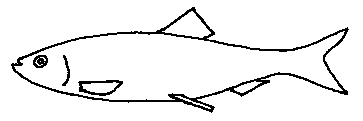 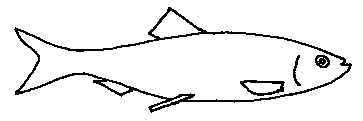 Please draw lesions and their locations as best you can.Please draw lesions and their locations as best you can.Please draw lesions and their locations as best you can.Please draw lesions and their locations as best you can.Please draw lesions and their locations as best you can.Please draw lesions and their locations as best you can.Please draw lesions and their locations as best you can.Please draw lesions and their locations as best you can.Please draw lesions and their locations as best you can.Please draw lesions and their locations as best you can.Please draw lesions and their locations as best you can.Please draw lesions and their locations as best you can.Submitting Veterinarian's Signature___________________________________________Submitting Veterinarian's Signature___________________________________________Submitting Veterinarian's Signature___________________________________________Submitting Veterinarian's Signature___________________________________________Submitting Veterinarian's Signature___________________________________________Submitting Veterinarian's Signature___________________________________________For Laboratory Use Only:FAX_________Phone_________Prelim________Final_______For Laboratory Use Only:FAX_________Phone_________Prelim________Final_______For Laboratory Use Only:FAX_________Phone_________Prelim________Final_______For Laboratory Use Only:FAX_________Phone_________Prelim________Final_______For Laboratory Use Only:FAX_________Phone_________Prelim________Final_______For Laboratory Use Only:FAX_________Phone_________Prelim________Final_______For Laboratory Use Only:FAX_________Phone_________Prelim________Final_______